в целях профилактики детского дорожно-транспортного травматизма перед началом учебного годав Республике Беларусь проводится ЕДИНЫЙ ДЕНЬ БЕЗОПАСНОСТИ ДОРОЖНОГО ДВИЖЕНИЯ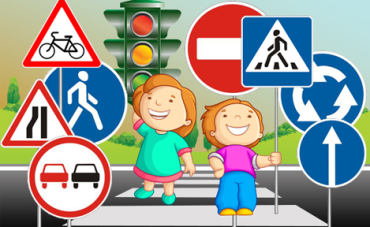 УВАЖАЕМЫЕ ВЗРОСЛЫЕ!УДЕЛЯЙТЕ ОСОБОЕВНИМАНИЕ ДЕТЯМ!ЕЖЕДНЕВНО НАПОМИНАЙТЕИМ О БЕЗОПАСНОМ ПОВЕДЕНИИНА УЛИЦЕ И ДОРОГЕ,СТРОГОМ СОБЛЮДЕНИИ ДОРОЖНЫХ ПРАВИЛ!                             ОГАИ ОВД Осиповичского райисполкома